Topic/Skill Definition/TipsExample1. ExpressionA mathematical statement written using symbols, numbers or letters,3x + 2  or  5y22. EquationA statement showing that two expressions are equal2y – 17 = 153. IdentityAn equation that is true for all values of the variablesAn identity uses the symbol: 2x ≡ x+x4. FormulaShows the relationship between two or more variablesArea of a rectangle = length x width or A= LxW5. Simplifying ExpressionsCollect ‘like terms’. Be careful with negatives.  and  are not like terms.6. times The answer is  not .Squaring is multiplying by itself, not by 2.7.  The answer is  not If p=2, then =2x2x2=8, not 2x3=68.  The answer is 3p not If p=2, then 2+2+2=6, not 9. ExpandTo expand a bracket, multiply each term in the bracket by the expression outside the bracket.10. FactoriseThe reverse of expanding.Factorising is writing an expression as a product of terms by ‘taking out’ a common factor., where 3 is the common factor.Topic/Skill Definition/TipsExample1. QuadraticA quadratic expression is of the formwhere  and  are numbers, Examples of quadratic expressions:Examples of non-quadratic expressions:2. Factorising QuadraticsWhen a quadratic expression is in the form  find the two numbers that add to give b and multiply to give c.(because 5 and 2 add to give 7 and multiply to give 10)(because +4 and -2 add to give +2 and multiply to give -8)3. Difference of Two SquaresAn expression of the form  can be factorised to give 4. Solving Quadratics Isolate the  term and square root both sides.Remember there will be a positive and a negative solution.5. Solving Quadratics Factorise and then solve = 0.6. Solving Quadratics by Factorising Factorise the quadratic in the usual way.Solve = 0 Make sure the equation = 0 before factorising.Solve Factorise: Topic/Skill Definition/TipsExample1. Simultaneous EquationsA set of two or more equations, each involving two or more variables (letters).The solutions to simultaneous equations satisfy both/all of the equations.2. VariableA symbol, usually a letter, which represents a number which is usually unknown. In the equation ,  is the variable.3. CoefficientA number used to multiply a variable.It is the number that comes before/in front of a letter.6z6 is the coefficientz is the variable4. Solving Simultaneous Equations (by Elimination)1. Balance the coefficients of one of the variables.2. Eliminate this variable by adding or subtracting the equations (Same Sign Subtract, Different Sign Add)3. Solve the linear equation you get using the other variable.4. Substitute the value you found back into one of the previous equations.5. Solve the equation you get.6. Check that the two values you get satisfy both of the original equations.Multiply the first equation by 2.Same Sign Subtract (+10x on both)Substitute  in to equation.Solution: 5. Solving Simultaneous Equations (by Substitution)1. Rearrange one of the equations into the form  or 2. Substitute the right-hand side of the rearranged equation into the other equation.3. Expand and solve this equation.4. Substitute the value into the  or  equation.5.  Check that the two values you get satisfy both of the original equations.Rearrange: Substitute: Solve: Substitute: Solution: 6. Solving Simultaneous Equations (Graphically)Draw the graphs of the two equations.The solutions will be where the lines meet.The solution can be written as a coordinate.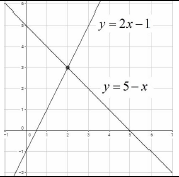  and They meet at the point with coordinates (2,3) so the answer is  and Topic/Skill Definition/TipsExample1. ExpressionA mathematical statement written using symbols, numbers or letters,3x + 2  or  5y22. EquationA statement showing that two expressions are equal2y – 17 = 153. IdentityAn equation that is true for all values of the variablesAn identity uses the symbol: 2x ≡ x+x4. FormulaShows the relationship between two or more variablesArea of a rectangle = length x width or A= LxW5. CoefficientA number used to multiply a variable.It is the number that comes before/in front of a letter.6z6 is the coefficientz is the variable6. Odds and EvensAn even number is a multiple of 2An odd number is an integer which is not a multiple of 2.If n is an integer (whole number):An even number can be represented by 2n or 2m etc.An odd number can be represented by 2n-1 or 2n+1 or 2m+1 etc.7. Consecutive IntegersWhole numbers that follow each other in order.If n is an integer:n, n+1, n+2 etc. are consecutive integers.8. Square TermsA term that is produced by multiply another term by itself.If n is an integer:,  etc. are square integers9. SumThe sum of two or more numbers is the value you get when you add them together.The sum of 4 and 6 is 1010. Product The product of two or more numbers is the value you get when you multiply them together.The product of 4 and 6 is 2411. MultipleTo show that an expression is a multiple of a number, you need to show that you can factor out the number. is a multiple of 4 because it can be written as: